     Ф.И учащейся Кузнецов Кирилл, Суханов Матвей, Шипелев Кирилл         Класс    2                                                                                               1 раздел. «Приглашение к чтению» 2 раздел. «Волшебный мир искусства» 3 раздел. «Чудеса архитектуры» 4 раздел. «Музыкальное зазеркалье» 5 раздел. «Театральные встречи» 6 раздел. «Этот удивительный мир кино» 7 раздел. «В мире народного фольклора»8 раздел. «Спортивный день»   Ф.И учащихся Савкина София, Чуприкова Алиса       Класс    2                                                                                               1 раздел. «Приглашение к чтению» 2 раздел. «Волшебный мир искусства» 3 раздел. «Чудеса архитектуры» 4 раздел. «Музыкальное зазеркалье» 5 раздел. «Театральные встречи»6 раздел. «Этот удивительный мир кино» 7 раздел. «В мире народного фольклора»8 раздел. «Спортивный день»                                                                                 Номер разделаДата, место, маршрут Октябрь 2023 года. Сельская модельная библиотека п.Юбилейный Дело (Форма - очная / виртуальная), описание, впечатления, фотоЧас информации «Золотая эпоха лицея». День Царскосельского лицея. Очная форма. Вместе с друзьями узнали больше о месте, где росли лучшие писатели и поэты.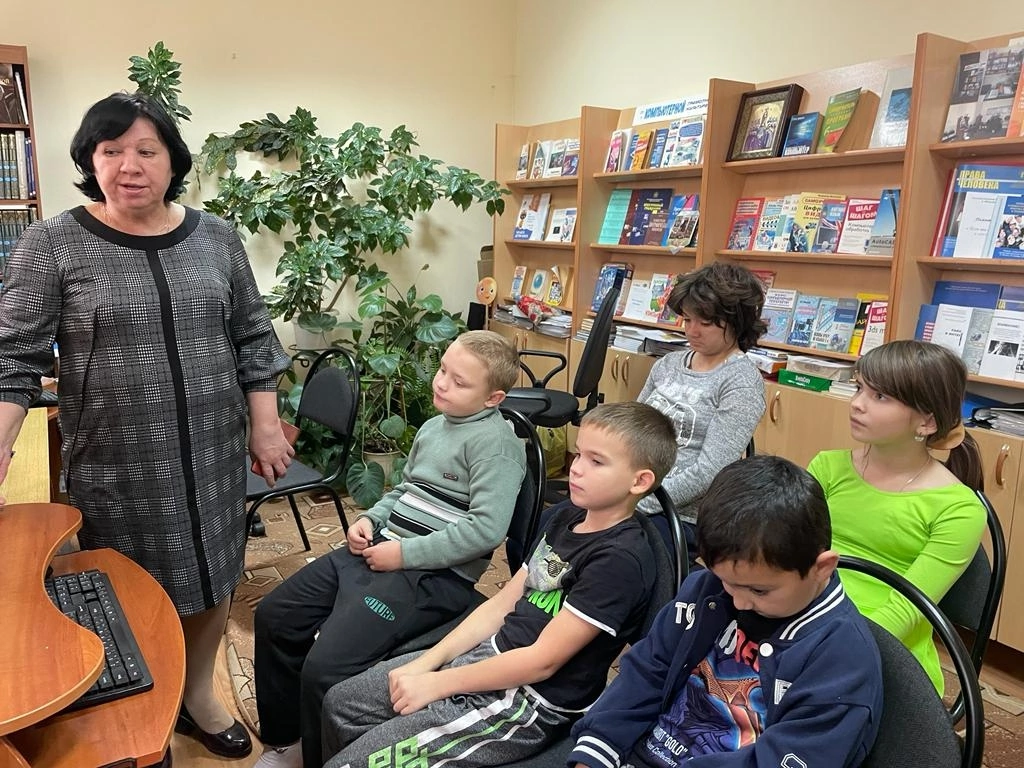 Дело (Форма - очная / виртуальная), описание, впечатления, фотоЧас информации «Золотая эпоха лицея». День Царскосельского лицея. Очная форма. Вместе с друзьями узнали больше о месте, где росли лучшие писатели и поэты.Номер разделаДата, место, маршрут Октябрь 2023 года.   Сельская модельная библиотека п.ЮбилейныйДело (Форма - очная / виртуальная), описание, впечатления, фотоЛитературный час «Волшебные миры Отфрида Пройслера», посвященный творчеству немецкого писателя. Очная форма. Вместе с одноклассниками и школьными друзьями провели время за книгами. Очень понравилось. 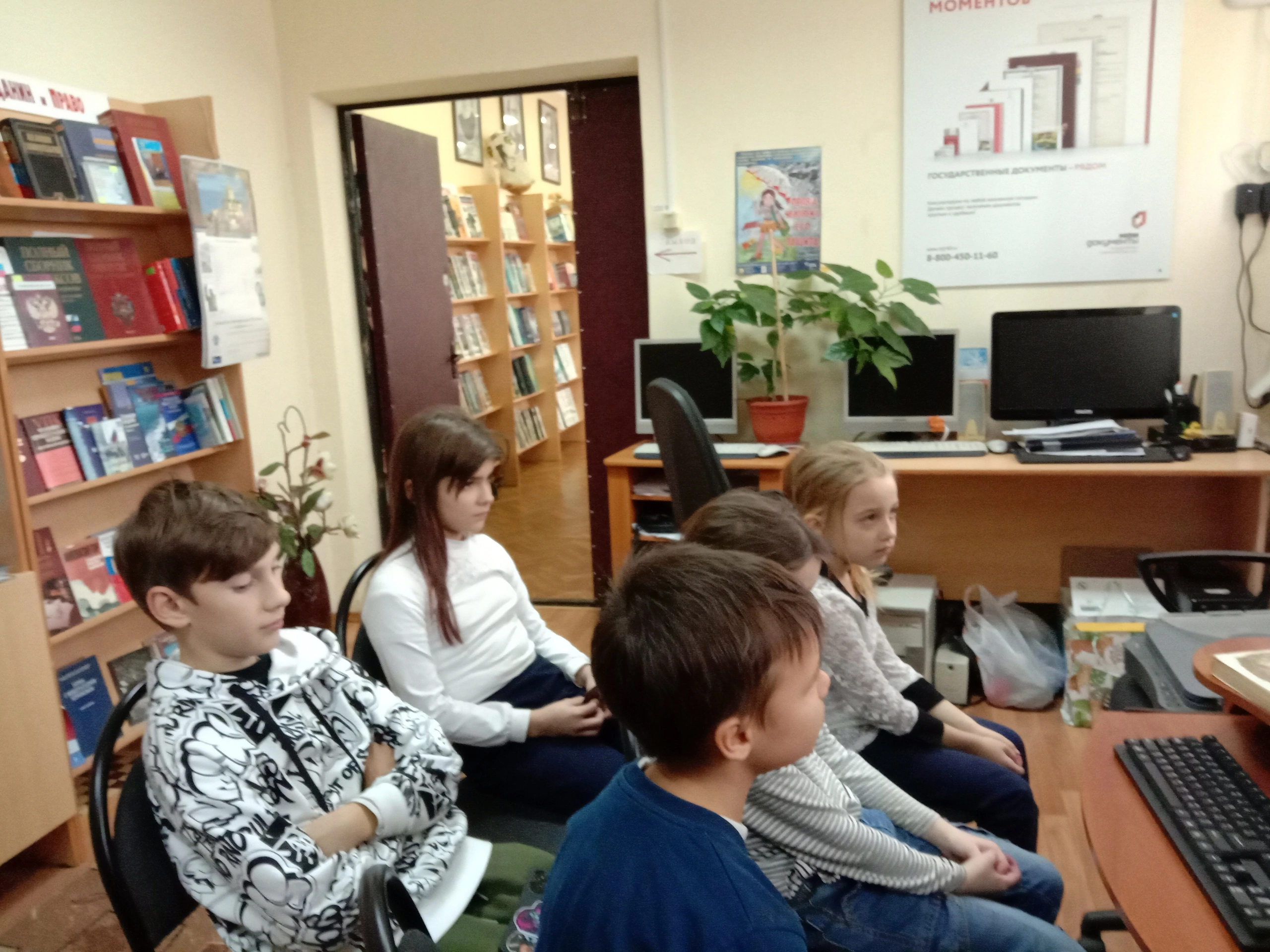 Дело (Форма - очная / виртуальная), описание, впечатления, фотоЛитературный час «Волшебные миры Отфрида Пройслера», посвященный творчеству немецкого писателя. Очная форма. Вместе с одноклассниками и школьными друзьями провели время за книгами. Очень понравилось. 